Пояснительная записка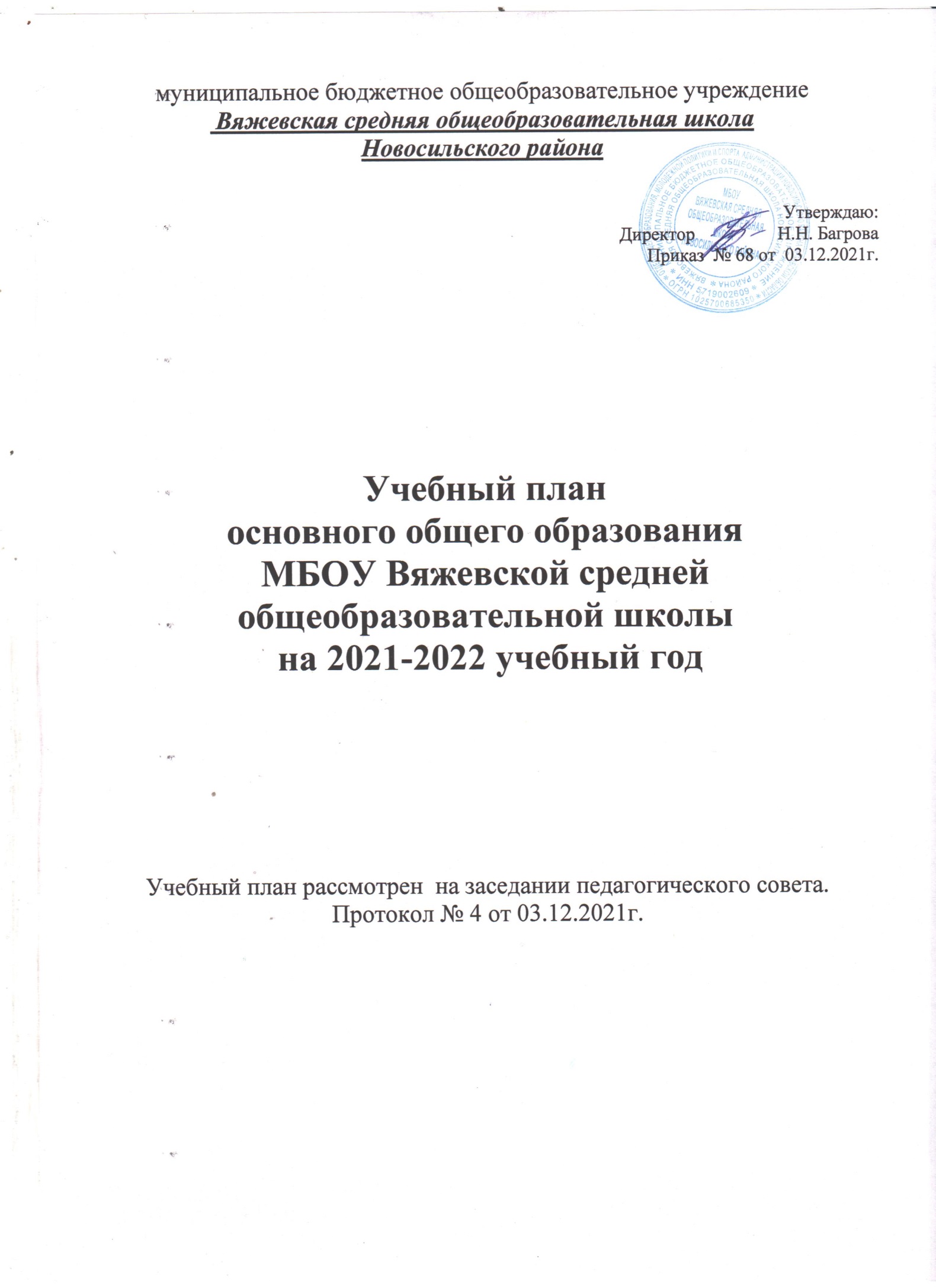 к учебному плану МБОУ Вяжевской средней общеобразовательной школы на 2021-2022 учебный год для 5- 7 классов.Учебный план основного общего образования МБОУ Вяжевской средней общеобразовательной школы разработан на основании документов федерального уровня:Федеральный закон  от 29.12.2012г. №273-ФЗ (ред. От 03.08.2018 г.) «Об образовании в Российской Федерации»;Приказ Министерства образования и науки Российской Федерации от 17.12.2010 г. №1897 (с изменениями и дополнениями от 29.12.2014 г. № 1644, от 31.12.2015г. № 1577, от 11.12.2020г. №712)  «Об утверждении федерального государственного образовательного стандарта основного общего образования»;Примерная основная образовательная программа основного общего образования (одобрена решением федерального учебно-методического объединения по общему образованию (протокол от 8 апреля 2015г. №1/15 в ред. от 28.10.2015 г.);Постановление Главного государственного санитарного врача Российской Федерации от 29.12.2010 г. № 189 «Об  утверждении  СанПиН 2.4.2.2821-10 «Санитарно-эпидемиологические требования к условиям и организации обучения в общеобразовательных организациях» (с изменениями и дополнениями от 29.06.2011 г., 25.12.2013 г., 2411. 2015 г.). Информационно-методическое письмо Департамента образования  Орловской области от 17.07.2019 № 4-1/1040   «О разработке учебных планов образовательных организаций Орловской области, реализующих образовательные программы начального общего, основного общего и среднего общего образования на 2021-2022 учебный год».  Ведущим документом  является основная образовательная программа  образовательного учреждения.Учебный план для обучающихся 5-7 классов, рассчитанный на 34 учебные недели.Обязательная часть УП для 5-7 классов, работающих по ФГОС ООО, составлена в полном соответствии с Рекомендациями по составлению учебных планов образовательных организаций Орловской области, реализующих программы НОО, ООО, СОО на 2021-2022 учебный год.Для освоения планируемых результатов предметной области «Родной язык и родная литература» в соответствии с приказом Минобрнауки России от 31 декабря 2015 г. № 1577 о внесении изменений в ФГОС основного общего образования, на основании требований и примерных вариантов изучения учебных предметов «Родной язык» и «Родная литература» в 5-7 классах изложенных в информационно-методическом письме «О реализации содержания предметной области «Родной язык и родная литература» на уровне основного общего образования и среднего общего образования в общеобразовательных организациях Орловской области в 2021-2022 учебном году» в 5-7 классах введены предметы «Родной язык (русский)» и «Родная литература» по 0,5 часа в неделю на каждый предмет2. Часть УП, формируемая участниками образовательных отношений, в 5,7 классах направлена на обеспечение индивидуальных потребностей обучающихся в основной образовательной программе основного общего образования и включает в себя учебные часы, отводимые на расширенное изучение отдельных предметов.5-7 классах обучающимся выделены часы из части УП, формируемой участниками образвовательных отношений, ориентированные на приоритетные направления государственной и региональной политики в сфере образования:- «Реализация концепции математического образования в РФ (2014-2020гг.)»; - Реализации федеральной целевой программы «Русский язык»;- в 5 классе добавлен 1 час обществознание, формируемой участниками образовательных отношений, с целью осуществления непрерывности образования. класссвязи с большим объемом фактического материала и практических работ по биологии, а также с тем, что образовательные программы и все УМК, включенные в Федеральный перечень учебников, спланированы на изучение биологии в 7 классе в объеме 68 часов, в части, формируемой участниками образовательных отношений, добавлен 1 час биологии.Учебный план ОСНОВНОГО ОБЩЕГО ОБРАЗОВАНИЯ (ФГОС ООО)   на 2021-2022 учебный год     *уроки музыка, Изобразительное искусство, технология, физическая культура в 6-7 классах объединены из-за кадровых ресурсов и внутренних условийПромежуточная аттестацияСогласно Положению о формах, периодичности, порядке текущего контроля успеваемости и промежуточной аттестации обучающихся, годовая промежуточная аттестация проводится в 5- 9 классах по всем предметам учебного плана, проходящей с испытанием и без испытания с учетом оценок за каждую четверть и год. Предметы для аттестации с испытанием и формы проведения определяются решением педагогического совета. Сроки и порядок проведения промежуточной аттестации устанавливаются ежегодно приказом директора школы на основании решения Педагогического совета и документов вышестоящих организаций.Промежуточная аттестация проводится в период:5-7 классы – с 05.05.2022  - 22.05.2022года; Предметные областиПредметные областиУчебные предметы                  КлассыУчебные предметы                  КлассыVVVIVIVIVIIVIIVIIОбязательная частьОбязательная частьРусский язык и литератураРусский язык и литератураРусский языкРусский язык55666444Русский язык и литератураРусский язык и литератураЛитератураЛитература33333222Родной язык и родная литератураРодной язык и родная литератураРодной язык (русский)Родной язык (русский)0,50,50,50,50,50,50,50,5Родной язык и родная литератураРодной язык и родная литератураРодная литератураРодная литература0,50,50,50,50,50,50,50,5Иностранные языкиИностранные языкиИностранный языкИностранный язык33333333Иностранные языкиИностранные языкиВторой иностранный языкВторой иностранный языкМатематика и информатикаМатематика и информатикаМатематикаМатематика55555---Математика и информатикаМатематика и информатикаАлгебраАлгебра-----333Математика и информатикаМатематика и информатикаГеометрияГеометрия-----222Математика и информатикаМатематика и информатикаИнформатикаИнформатика-----111Общественно-научные предметыОбщественно-научные предметыИстория России. Всеобщая историяИстория России. Всеобщая история22222222Общественно-научные предметыОбщественно-научные предметыОбществознаниеОбществознание111111Общественно-научные предметыОбщественно-научные предметыГеографияГеография11111222Естественнонаучные предметыЕстественнонаучные предметыФизикаФизика-----222Естественнонаучные предметыЕстественнонаучные предметыХимияХимия--------Естественнонаучные предметыЕстественнонаучные предметыБиологияБиология11111111ИскусствоИскусствоМузыкаМузыка111*1*1*1*1*1*ИскусствоИскусствоИзобразительное искусствоИзобразительное искусство111*1*1*1*1*1*ТехнологияТехнологияТехнологияТехнология222*2*2*2*2*2*Физическая культура и Основы безопасности жизнедеятельностиФизическая культура и Основы безопасности жизнедеятельностиОсновы безопасности жизнедеятельностиОсновы безопасности жизнедеятельности--------Физическая культура и Основы безопасности жизнедеятельностиФизическая культура и Основы безопасности жизнедеятельностиФизическая культураФизическая культура333*3*3*3*3*3*ИтогоИтогоИтогоИтого2828303030313131Часть, формируемая участниками образовательных отношенийОбществознаниеОбществознаниеОбществознание11---Часть, формируемая участниками образовательных отношенийБиологияБиологияБиология--111Часть, формируемая участниками образовательных отношенийМаксимально допустимая недельная нагрузка (5-дневка)Максимально допустимая недельная нагрузка (5-дневка)2929303232№  п/пКЛАССПРЕДМЕТФорма промежуточной аттестации15Русский языкКонтрольная работа (тестирование)15ЛитератураКонтрольная работа (тестирование)15Родной языкКонтрольная работа (тестирование)15Родная литератураКонтрольная работа (тестирование)15Иностранный языкКонтрольная работа (тестирование)15МатематикаКонтрольная работа (тестирование)15ИсторияКонтрольная работа (тестирование)15ОбществознаниеКонтрольная работа (тестирование)15ГеографияКонтрольная работа (тестирование)15БиологияКонтрольная работа (тестирование)15МузыкаКонтрольная работа (тестирование)15Изобразительное искусствоКонтрольная работа (тестирование)15ТехнологияКонтрольная работа (тестирование)15Физическая культураКонтрольная работа (тестирование)26Русский языкКонтрольная работа (тестирование)26ЛитератураКонтрольная работа (тестирование)26Родной языкКонтрольная работа (тестирование)26Родная литератураКонтрольная работа (тестирование)26Иностранный языкКонтрольная работа (тестирование)26МатематикаКонтрольная работа (тестирование)26ИсторияКонтрольная работа (тестирование)26ОбществознаниеКонтрольная работа (тестирование)26ГеографияКонтрольная работа (тестирование)26БиологияКонтрольная работа (тестирование)26МузыкаКонтрольная работа (тестирование)26Изобразительное искусствоКонтрольная работа (тестирование)26ТехнологияКонтрольная работа (тестирование)26Физическая культураКонтрольная работа (тестирование)37Русский языкКонтрольная работа (тестирование)37ЛитератураКонтрольная работа (тестирование)37Родной языкКонтрольная работа (тестирование)37Родная литератураКонтрольная работа (тестирование)37Иностранный языкКонтрольная работа (тестирование)37АлгебраКонтрольная работа (тестирование)37ГеометрияКонтрольная работа (тестирование)37ИнформатикаКонтрольная работа (тестирование)37ИсторияКонтрольная работа (тестирование)37ОбществознаниеКонтрольная работа (тестирование)37ФизикаКонтрольная работа (тестирование)37ГеографияКонтрольная работа (тестирование)37БиологияКонтрольная работа (тестирование)37МузыкаКонтрольная работа (тестирование)37Изобразительное искусствоКонтрольная работа (тестирование)37ТехнологияКонтрольная работа (тестирование)37Физическая культураКонтрольная работа (тестирование)